Мероприятиях на Месячник безопасности в ДОУОрганизация мероприятий с детьми, направленных на формирование навыков противопожарной безопасности.Организация мероприятий с детьми, направленных на формирование навыков противопожарной безопасности.Дидактические игры (группа «медвежата»)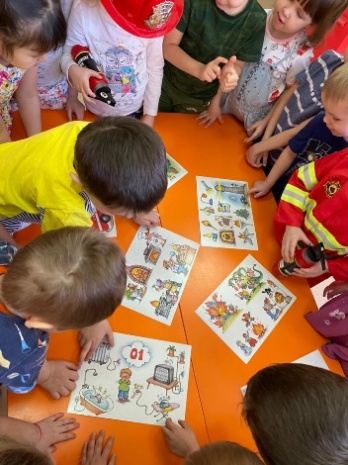 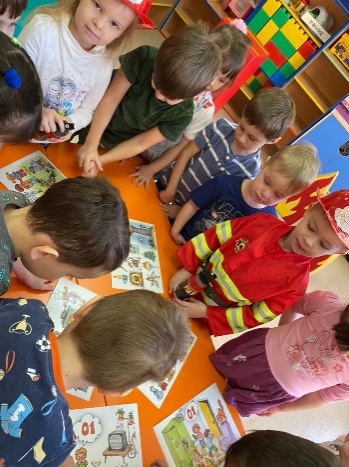 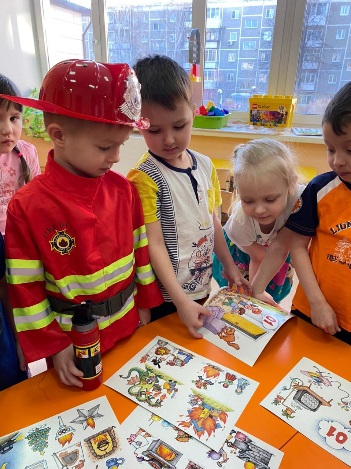 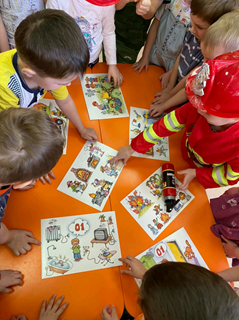 Сюжетно-ролевые игры «Пожарники»(группа «медвежата»)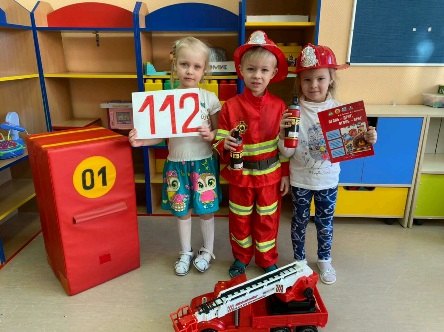 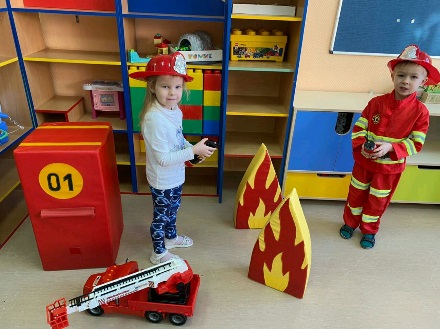 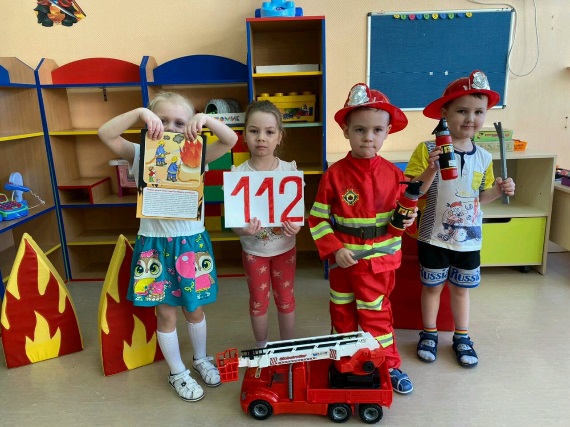 Папка передвижка для детей «Решение ситуации»(группа «медвежата»)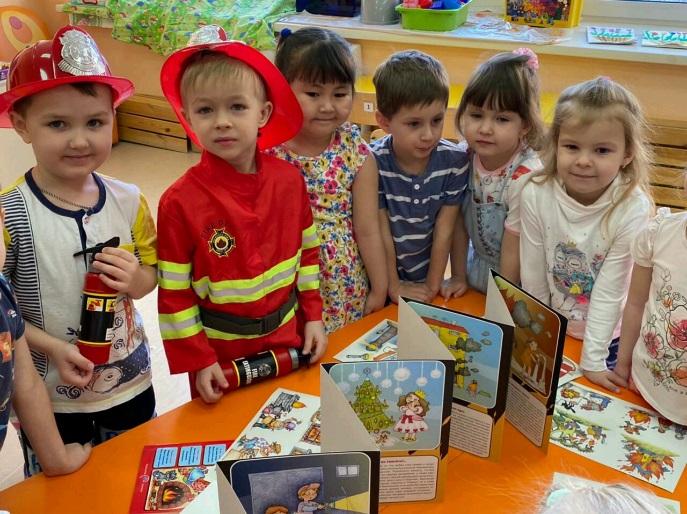 Сюжетно-ролевые игры «Пожарники спешат на помощь» (группа «лисята»)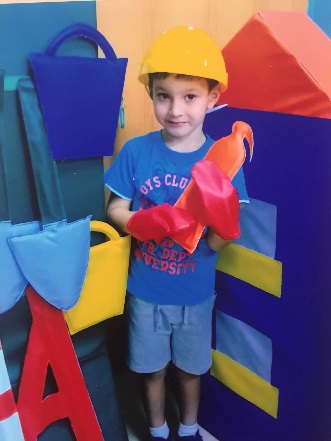 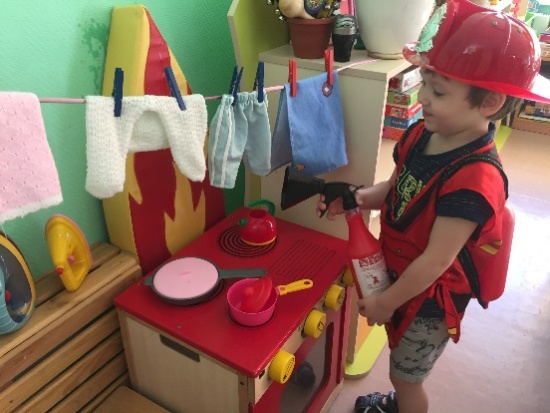 «Книжка-малышка» (группа «лисята»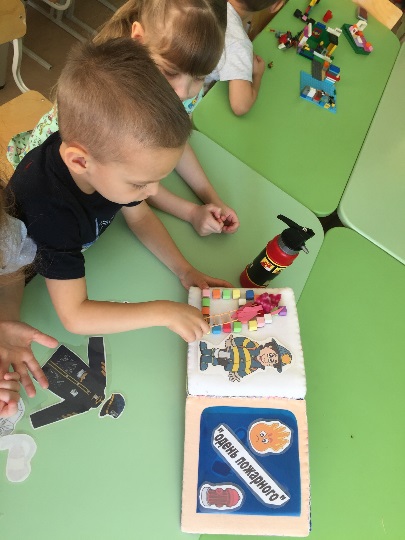 Физкультурное развлечение  (группа «лисята»)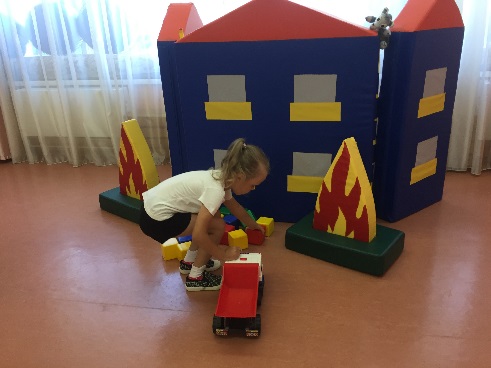 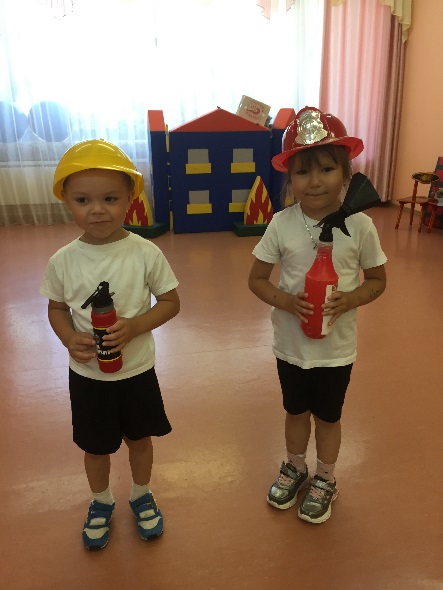 Рассматривание иллюстрации, беседа с детьми. (группа «Пингвинята»)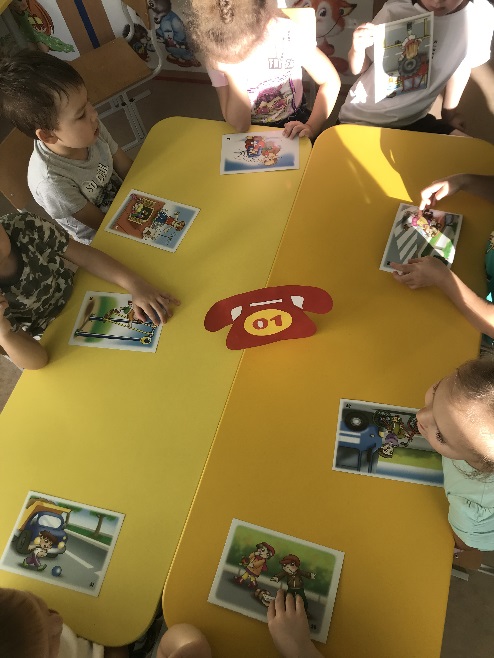 Просмотр презентации «Огонь-друг и огонь –враг» (группа «Пингвинята»)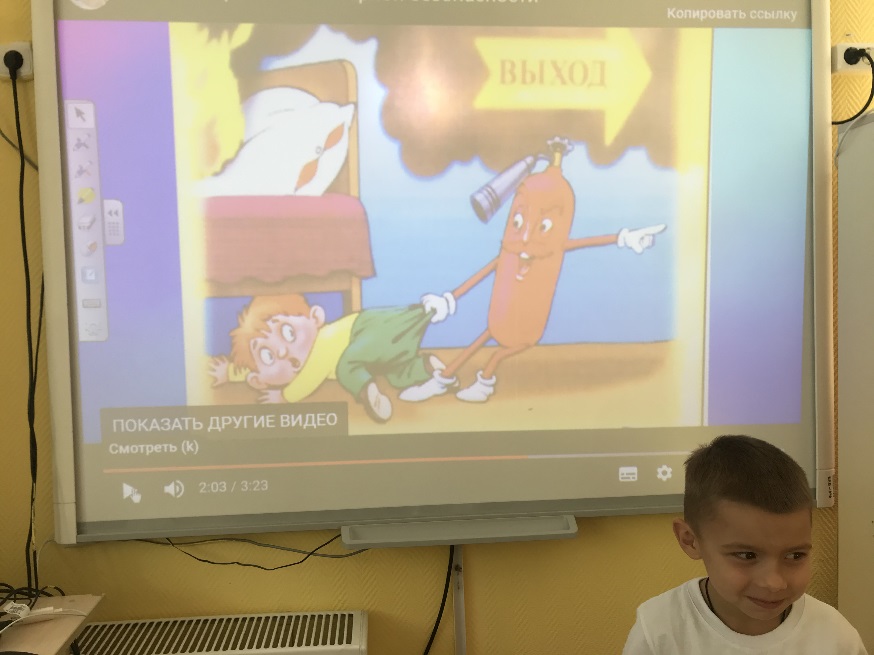 Организация мероприятий с детьми, направленных на формирование безопасного поведения на дорогах и в транспорте/железной дороге и ЖД транспорте.Организация мероприятий с детьми, направленных на формирование безопасного поведения на дорогах и в транспорте/железной дороге и ЖД транспорте.НОД «Правила дорожные –детям  знать положено с детьми средней группы «Пингвинята»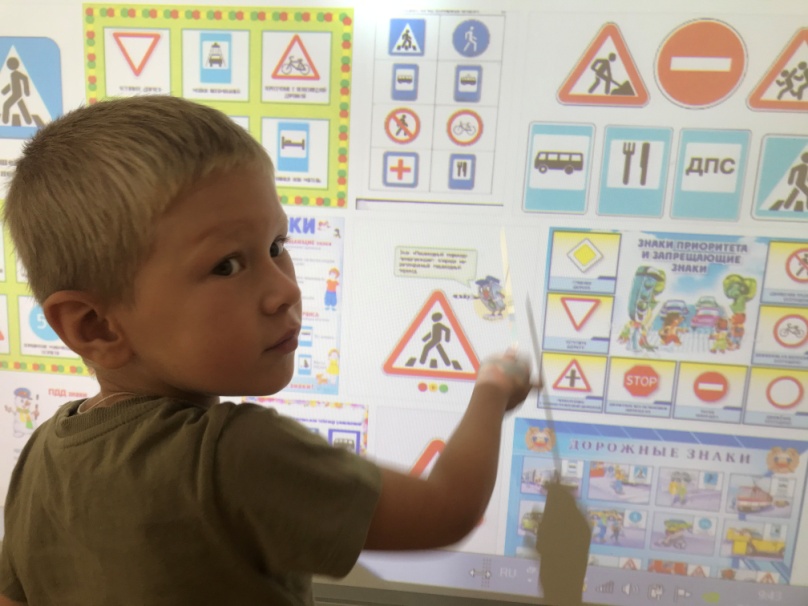 Рисование красками и цветными карандашами «Дорожные правила» (группа «Пингвинята»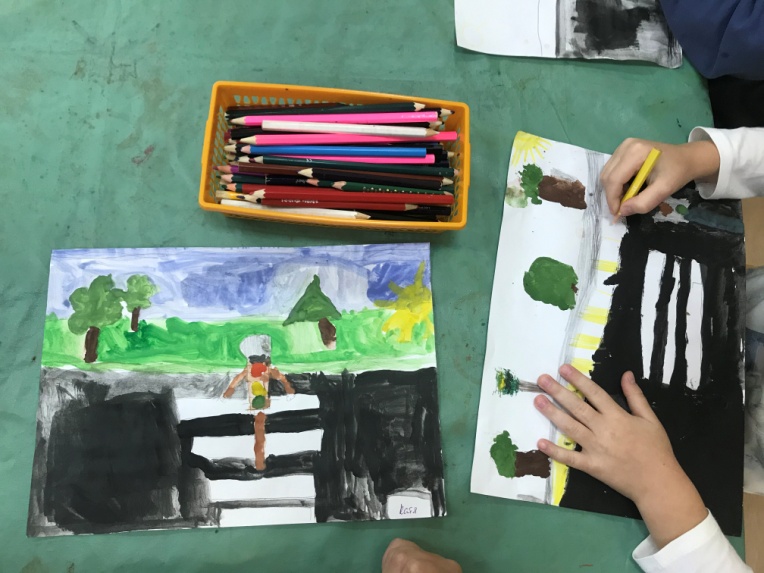 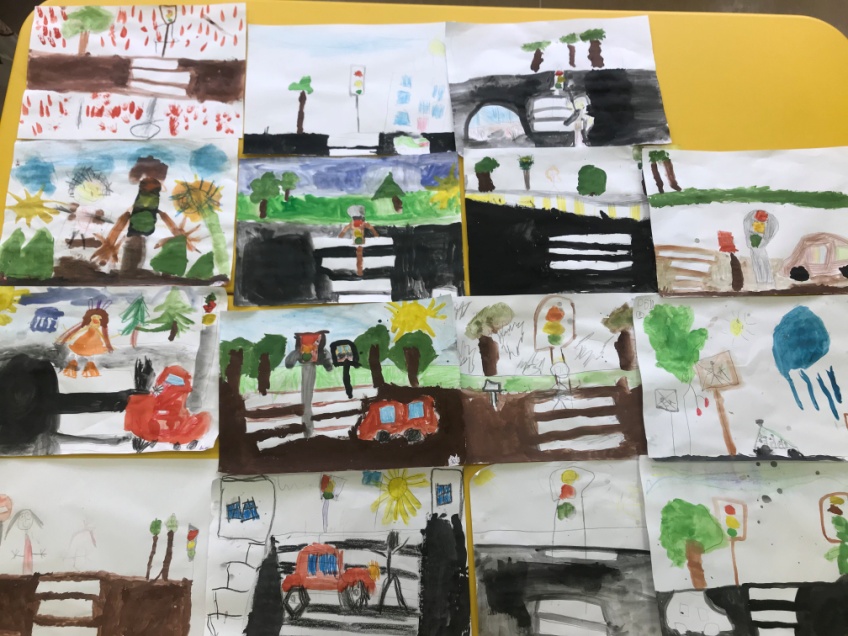 